Katecheza                  19. 05   I     22. 05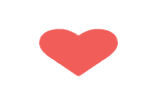 Temat; Wniebowstąpienie Pan Jezusa. Na rozpoczęcie katechezy poproszę o modlitwę; „Wierzę w Boga”.  
Odmawiając modlitwę,  zwrócić uwagę na słowa mówiące o Wniebowstąpieniu Pana Jezusa. Pan Jezus po zmartwychwstaniu przez 40 dni ukazywał się swoim uczniom.  Przebywał z nimi, umacniał ich wiarę, przygotowywał do swojego odejścia do nieba, zapewniał w swojej obecności w Eucharystii.  Na dzisiejszej katechezie będziemy zgłębić tajemnicę wniebowstąpienia Pana Jezusa, którą Kościół uroczyście obchodzi 40 dni po Wielkanocy. W tym roku będzie 24 maja. Jaką drogę Pan Jezus przebył, aby dojść do Ojca w niebie? 
Pomoc znajdziesz na stornie; https://www.youtube.com/watch?v=7qNPVl3tcUc. Jezus Wniebowstąpienie – YouTube     Pan Jezus żegna się z apostołami. https://www.youtube.com/watch?v=Zovfj8DX8egWNIEBOWSTĄPIENIE PANA JEZUSA – 40 dni po zmartwychwstaniu.Korzystając z podanych sigli biblijnych, napisz w zeszycie 
odpowiedzi na pytania i prześlij do sprawdzenia. Wymień Apostołów, żegnających Pana Jezusa na górze Oliwnej? 
Dz 1, 13Jakie polecenie Pan Jezus przekazał Apostołom przed odejściem do nieba? Mt 28, 19-20Napisz ostatnie słowa Pana Jezusa przekazane apostołom przed odejściem do nieba, które są aktualne, aż do skończenia świata. (Mt 28, 20),Jaka nagroda czeka na tych, którzy uwierzą i przyjmą chrzest? Mk 16, 16Jakie znaki będą towarzyszyć tym, którzy uwierzą? 
Mk 16, 17- 18Jakim gestem pożegnał Pan Jezus swoich uczniów? 
Łk 24, 50-51Katecheza Temat; Poznajemy życie Kardynała
            Stefana Wyszyńskiego -  Patrona Naszej Szkoły.Będziemy korzystać z prezentacji -  podany jest link.  Rozpoczniemy od Zuzeli, bo tam wszystko się zaczęło.  Zapraszam do dokładnego śledzenia życia kardynała Stefana Wyszyńskiego – Patrona Naszej Szkoły. Klikaj w każdą ikonkę, aby dokładnie przeanalizować życie naszego Patrona. Na zakończenie prezentacji, sprawdzian wiedzy. https://view.genial.ly/5ea469bd8cfd990d7d81c05f/presentation-kardynal-wyszynski-prymas-tysiaclecia
Kardynał Wyszyński - Prymas Tysiąclecia by kasiasax83 on	Sprawdź zdobytą wiedzę. Skorzystaj z materiałów interaktywnych – pięć sposobów. Proszę wkleić pytania do zeszytu i napisać odpowiedzi.  Kiedy się urodził Stefek?Jak miała na imię mama?Jakim dzieckiem był Stefek?Ile miał rodzeństwa?Co się wydarzyło w jego życie, gdy miał 9 lat?Jakiego przedmiotu Stefek nie lubił się uczyć?Jaką pracę wykonywał tato?Kiedy zmarła mama, kogo wybrał Stefek na jej miejsce?Kim pragnął zostać, jak dorośnie? Gdzie odprawiał pierwszą Mszę świętą prymicyjną?Pod czyją opiekę oddał naród Polski?Z kim przyjaźnił się Stefan, jako kardynał?Dla chętnych na ocenę 6, proszę napisać 12 innych pytań do filmiku o życiu kardynała Stefana Wyszyńskiego. 